СОВЕТ ГОРОДА НУРЛАТ НУРЛАТСКОГО МУНИЦИПАЛЬНОГО РАЙОНА РЕСПУБЛИКИ ТАТАРСТАН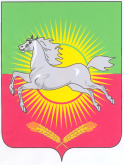 КАРАРРЕШЕНИЕО результатах проведения выборов депутатов Государственной Думы Федерального Собрания Российской Федерации шестого созыва в городе Нурлат Нурлатского муниципального района      13 декабря  2011г.                                                                            № 42  Заслушав и обсудив информацию председателя территориальной избирательной комиссии города  Нурлат Нурлатского муниципального района Республики Татарстан Маняпова Л.Н. о результатах проведения  выборов депутатов Государственной Думы Федерального Собрания Российской Федерации шестого созыва, Совет города Нурлат Нурлатского муниципального района Республики Татарстан   РЕШИЛ:Информацию председателя территориальной избирательной комиссии города Нурлат Нурлатского муниципального района Республики Татарстан  Маняпова Л.Н.  принять к сведению.Председатель Совета города НурлатНурлатского муниципального района                                Н.Ш. Шарапов